RENCANA PELAKSANAAN PEMBELAJARAN(RPP)Satuan Pendidikan	: SMA Nasional MalangMata Pelajaran	: Bahasa Inggris (Wajib)Kelas /Semester	: XII/GanjilMateri Pokok		: Teks penyerta gambar (caption)Tahun Pelajaran	: 2018/2019Alokasi Waktu		: 6 x 45 menitKompetensi IntiKompetensi Dasar dan Indikator Pencapaian Kompetensi (IPK)Tujuan PembelajaranMelalui kegiatan pembelajaran menggunakan model Discovery Learning yang dipadukan dengan metode mind mapping, teknik ATM, dan pendekatan saintifik yang menuntun peserta didik untuk mengamati (membaca) permasalahan, menuliskan penyelesaian dan mempresentasikan hasilnya di depan kelas, Selama dan setelah mengikuti proses pembelajaran ini peserta didik diharapkan dapat:Membedakan fungsi sosial, struktur teks, dan unsur kebahasaan beberapa teks khusus dalam bentuk teks caption, dengan memberi dan meminta informasi terkait gambar/foto/tabel/grafik/bagan, sesuai dengan konteks penggunaannya Teks penyerta gambar (caption)Menangkap makna secara kontekstual terkait fungsi sosial, struktur teks, dan unsur kebahasaan  teks khusus dalam bentuk caption terkait gambar/foto/tabel/grafik/baganMenyusun teks khusus dalam bentuk teks caption terkait gambar/foto/tabel/grafik/bagan, dengan memperhatikan fungsi sosial, struktur teks, dan unsur kebahasaan, secara benar dan sesuai konteksdengan rasa rasa ingin tahu, tanggung jawab, displin selama proses pembelajaran, bersikap jujur, santun, percaya diri dan pantang menyerah, serta memiliki sikap responsif (berpikir kritis) dan pro-aktif (kreatif), serta mampu berkomukasi dan bekerjasama dengan baik.Fokus nilai-nilai sikapPeduliJujur berkaryaTanggung jawabToleranKerjasamaProaktifKreatifMateri PembelajaranMateri pembelajaran regularFaktaDi Tunjukkan Contoh teks Caption.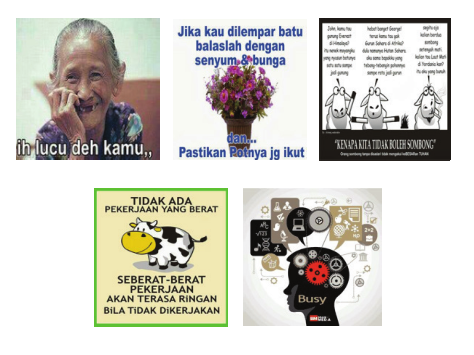 KonsepFungsi social dan struktur teks captionPrinsipFrasa nominal untuk benda, orang, binatang, lokasi, dsb. yang menjadi fokus, dengan atau tanpa a, the, this, those, my, their, dsb.Frasa verbal terkait  gambar/foto/tabel/grafik dalam tense yang sesuaiUcapan, tekanan kata, intonasi, ejaan, tanda baca, dan tulisan tanganProsedurMembuat caption untuk beberapa foto pribadi: Menggunakan tabel yang sama, merancang untuk membuat caption foto-foto tersebutMateri pembelajaran remedialMembuat caption untuk beberapa foto pribadi: Menggunakan tabel yang sama, merancang untuk membuat caption foto-foto tersebutMateri pembelajaran pengayaanMencermati beberapa caption beserta fotonya dari koranMetode PembelajaranPendekatan		:  Scientific LearningModel Pembelajaran	:  Discovery Learning (Pembelajaran Penemuan) ‘Media/alat, Bahan dan Sumber PembelajaranMedia/alatBahan TayangLaptopMedia LCD projectorSumber BelajarKementerian Pendidikan dan Kebudayaan. 2016. Buku siswa  Mata Pelajaran bahasa inggris. Jakarta: Kementerian Pendidikan dan Kebudayaan.Kementerian Pendidikan dan Kebudayaan. 2016. Buku  siswa Mata Pelajaran bahasa inggris. Jakarta: Kementerian Pendidikan dan KebudayaanModul/bahan ajarInternet,Sumber lain yang relevanLangkah-langkah PembelajaranH. Penilaian, Pembelajaran Remedial dan Pengayaan  Teknik PenilaianPenilaian Kompetensi PengetahuanTes TertulisPilihan gandaUraian/esaiTes LisanPenilaian Kompetensi KeterampilanProyek, pengamatan, wawancara’Mempelajari buku teks dan sumber lain tentang materi pokokMenyimak tayangan/demo tentang materi pokokMenyelesaikan tugas yang berkaitan dengan pengamatan dan eksplorasiPortofolio / unjuk kerjaLaporan tertulis individu/ kelompok Produk, Instrumen PenilaianPertemuan Pertama (Terlampir)Pertemuan Kedua (Terlampir)Pertemuan Ketiga (Terlampir)PembelajaranRemedial dan PengayaanRemedialRemedial dapat diberikan kepada peserta didik yang belum mencapai KKM maupun kepada peserta didik yang sudah melampui KKM. Remidial terdiri atas dua bagian : remedial karena belum mencapai KKM dan remedial karena belum mencapai Kompetensi DasarGuru memberi semangat kepada peserta didik yang belum mencapai KKM (Kriteria Ketuntasan Minimal). Guru akan memberikan tugas bagi peserta didik yang belum mencapai KKM (Kriterian Ketuntasan Minimal), misalnya sebagai berikut.Membuat caption untuk beberapa foto pribadi: Menggunakan tabel yang sama, merancang untuk membuat caption foto-foto tersebutPengayaanPengayaan diberikan untuk menambah wawasan peserta didik mengenai materi pembelajaran yang dapat diberikan kepada peserta didik yang telah tuntas mencapai KKM atau mencapai Kompetensi Dasar.Pengayaan dapat ditagihkan atau tidak ditagihkan, sesuai kesepakatan dengan peserta didik.Direncanakan berdasarkan IPK atau materi pembelajaran yang membutuhkan pengembangan lebih luas misalnya Mencermati beberapa caption beserta fotonya dari koranMalang, 11 Juli 2018Mengetahui Kepala SMA Nasional Malang,		Guru Mata Pelajaran,Drs. Rusdi, M.Si                                      		 Hafidatul Mahmuda, S.Pd.             NIP. P. 303 02 003 75					 NIP. -                                     LAMPIRAN 1.  Lembar Penilaian SikapMata Pelajaran 	 	:.................................................................................Kelas/Semester		:................................................................................Tahun Ajaran		:................................................................................Waktu Pengamatan	: ...............................................................................Indikator perkembangan sikap religius,tanggung jawab,peduli,responsif, dan santunBT (belum tampak) jika sama sekali tidak menunjukkan usaha sungguh-sungguh  dalam menyelesaikan tugasMT (mulai tampak) jika menunjukkan sudah ada  usaha sungguh-sungguh  dalam menyelesaikan tugas tetapi masih sedikit dan belum ajeg/konsisten MB (mulai berkembang) jika menunjukkan ada  usaha sungguh-sungguh  dalam menyelesaikan tugas yang  cukup sering dan mulai ajeg/konsistenMK (membudaya) jika menunjukkan adanya  usaha sungguh-sungguh  dalam menyelesaikan tugas secara terus-menerus dan ajeg/konsistenBubuhkan tanda V pada kolom-kolom sesuai hasil pengamatan.KeteranganBT= kurangMT= sedangMB= baikMK= sangat baikLAMPIRAN 2. Instrumen Penilaian Kompetensi KeterampilanSpeaking Rubric            Petunjuk Penghitungan :  Writing RubricPetunjuk Penghitungan: Nilai Akhir: Total score x 5KI SPIRITUAL (KI 1) DAN KI SOSIAL (KI 2)KI SPIRITUAL (KI 1) DAN KI SOSIAL (KI 2)Kompetensi Sikap Spiritual yang ditumbuhkembangkan melalui keteladanan, pembiasaan, dan budaya sekolah dengan memperhatikan karakteristik mata pelajaran, serta kebutuhan dan kondisi peserta didik, yaitu berkaitan dengan kemampuan menghayati dan mengamalkan ajaran agama yang dianutnya. Sedangkan pada Kompetensi Sikap Sosial berkaitan dengan perilaku jujur, disiplin, tanggung jawab, kerjasama, responsive (kritis),pro-aktif  (kreatif) dan percaya diri, serta dapat berkomunikasi dengan baik.Kompetensi Sikap Spiritual yang ditumbuhkembangkan melalui keteladanan, pembiasaan, dan budaya sekolah dengan memperhatikan karakteristik mata pelajaran, serta kebutuhan dan kondisi peserta didik, yaitu berkaitan dengan kemampuan menghayati dan mengamalkan ajaran agama yang dianutnya. Sedangkan pada Kompetensi Sikap Sosial berkaitan dengan perilaku jujur, disiplin, tanggung jawab, kerjasama, responsive (kritis),pro-aktif  (kreatif) dan percaya diri, serta dapat berkomunikasi dengan baik.KI PENGETAHUAN (KI 3)KI KETERAMPILAN (KI 4)KI3:Memahami ,menerapkan, dan menganalisis pengetahuan faktual, konseptual, prosedural, dan metakognitif berdasarkan rasa ingintahunya tentang ilmu pengetahuan, teknologi, seni, budaya, dan humaniora dengan wawasan kemanusiaan,  kebangsaan, kenegaraan, dan peradaban terkait penyebab fenomena dan kejadian, serta menerapkan pengetahuan prosedural pada bidang kajian yang spesifik sesuai dengan bakat dan minatnya untuk memecahkan masalah KI4:Mengolah, menalar, dan menyaji dalam ranah konkret dan ranah abstrak terkait dengan pengembangan dari yang dipelajarinya di sekolah secara mandiri, bertindak secara efektif dan kreatif, serta mampu menggunakan metoda sesuai kaidah keilmuan  Kompetensi Dasar (KD)Indikator Pencapaian Kompetensi (IPK)Membedakan fungsi sosial, struktur teks, dan unsur kebahasaan beberapa teks khusus dalam bentuk teks caption, dengan memberi dan meminta informasi terkait gambar/foto/tabel/grafik/bagan, sesuai dengan konteks penggunaannyaMenganalisis fungsi sosial dan struktur  teks khusus dalam bentuk teks caption, dengan memberi dan meminta informasi terkait gambar/foto/tabel/grafik/bagan,Memahami  unsur kebahasaan teks khusus dalam bentuk teks caption, dengan memberi dan meminta informasi terkait Frasa verbal meliputi  gambar/foto/tabel/grafik dalam tense yang sesuaiMemahami tatat cara ucapan, tekanan kata, intonasi, ejaan, tanda baca, dan tulisan tanganMemahami fungsi sosial dan struktur  teks khusus dalam bentuk teks caption, dengan memberi dan meminta informasi terkait orang/benda yang terlibat, tindakan/peristiwa/ kegiatan dan lingkup situasiMemahami  unsur kebahasaan teks khusus dalam bentuk teks caption, dengan memberi dan meminta informasi terkait Frasa nominal untuk benda, orang, binatang, lokasi, dsb. yang menjadi fokus, dengan atau tanpa a, the, this, those, my, their, dsbTeks penyerta gambar (caption)Menangkap makna secara kontekstual terkait fungsi sosial, struktur teks, dan unsur kebahasaan  teks khusus dalam bentuk caption terkait gambar/foto/tabel/grafik/baganMenyusun teks khusus dalam bentuk teks caption terkait gambar/foto/tabel/grafik/bagan, dengan memperhatikan fungsi sosial, struktur teks, dan unsur kebahasaan, secara benar dan sesuai konteksMembuat caption untuk beberapa foto pribadi: Menggunakan tabel yang sama, merancang untuk membuat caption foto-foto tersebutMenyusun teks khusus dalam bentuk teks caption terkait gambar/foto/tabel/grafik/bagan, dengan memperhatikan fungsi sosial, struktur teks, dan unsur kebahasaan, secara benar dan sesuai konteksMenangkap makna secara kontekstual terkait fungsi sosial, struktur teks, dan unsur kebahasaan  teks khusus dalam bentuk caption terkait gambar/foto/tabel/grafik/baganMendeskripsikan, mengomentari gambar, foto, tabel, grafik,baganMenyusun teks khusus dalam bentuk teks caption terkait gambar/foto/tabel/grafik/bagan, dengan memperhatikan fungsi sosial, struktur teks, dan unsur kebahasaan, secara benar dan sesuai konteks1. Pertemuan Ke-1 (2 x 45 menit )WaktuKegiatan PendahuluanGuru :Orientasi (Menunjukkan sikap disiplin sebelum memulai proses pembelajaran, menghayati dan mengamalkan ajaran agama yang dianut (Karakter) serta membiasakan membaca dan memaknai isi dalam Al Qur’an (Literasi))Melakukan pembukaan dengan salam pembuka dan berdoa  untuk  memulai pembelajaranMemeriksa kehadiran peserta didik sebagai sikap disiplinMenyiapkan fisik dan psikis peserta didik  dalam mengawali kegiatan pembelajaran.ApersepsiMengaitkan materi/tema/kegiatan pembelajaran yang akan dilakukan dengan pengalaman peserta didik dengan materi/tema/kegiatan sebelumnya, materi di kelas sebelumnyaMenangkap pola kalimat pasif be dan past participles.Mengingatkan kembali materi prasyarat dengan bertanya. Mengajukan pertanyaan yang ada keterkaitannya dengan pelajaran yang akan dilakukan. Guru meminta siswa berpasangan. Guru menjelaskan apa yang akan dilakukan oleh guru dan siswa. Selanjutnya, guru memutar sebuah potongan film selama 10 menit tanpa suara dan meminta siswa untuk memperkirakan percakapan antar para tokoh dalam film. Guru menghentikan film pada tempat-tempat tertentu untuk memberi kesempatan siswa untuk menuliskanpercakapan tersebut.  Setelah selesai guru meminta siswa untuk membacakan percakapannya kepada pasangan lain dan teman sekelas. Guru memutar sekali lagi potongan film tersebut dan meminta siswa untuk mengecek apakah percakapan yang mereka tulis sesuai dengan percakapan asli di film.MotivasiMemberikan gambaran tentang manfaat mempelajari pelajaran yang akan dipelajari.Apabila materi/tema/projek ini kerjakan  dengan baik dan sungguh-sungguh ini dikuasai dengan baik, maka peserta didik diharapkan dapat menjelaskan tentang: Fungsi sosial dan struktur  teks khusus dalam bentuk teks caption, dengan memberi dan meminta informasi terkait gambar/foto/tabel/grafik/baganMenyampaikan tujuan pembelajaran pada pertemuan yang  berlangsungMengajukan pertanyaan. Pemberian AcuanMemberitahukan  materi pelajaran yang akan dibahas pada pertemuan saat itu.Memberitahukan tentang kompetensi inti, kompetensi dasar, indikator, dan KKM pada pertemuan yang  berlangsungPembagian kelompok belajarMenjelaskan mekanisme pelaksanaan pengalaman belajar  sesuai dengan langkah-langkah pembelajaran.20menitKegiatan Inti60menitCatatan :Selama pembelajaran berlangsung, guru mengamati sikap siswa dalam pembelajaran yang meliputi sikap: disiplin, rasa percaya diri, berperilaku jujur, tangguh menghadapi masalah tanggungjawab, rasa ingin tahu, peduli lingkungan)Kegiatan PenutupPeserta didik :Membuat rangkuman/simpulan pelajaran.tentang point-point penting yang muncul dalam kegiatan pembelajaran yang baru dilakukan.Melakukan refleksi terhadap kegiatan yang sudah dilaksanakan.Guru :Memeriksa pekerjaan siswa  yang selesai  langsung diperiksa. Peserta didik yang  selesai mengerjakan projek dengan benar diberi paraf serta diberi nomor urut peringkat,  untuk penilaian projek.Memberikan penghargaan kepada kelompok yang memiliki kinerja dan kerjasama yang baikMerencanakan kegiatan tindak lanjut dalam bentuk tugas kelompok/ perseorangan (jika diperlukan).Mengagendakan pekerjaan rumah.Menyampaikan rencana pembelajaran pada pertemuan berikutnya10menit2. Pertemuan Ke-2 (2 x 45 menit )WaktuKegiatan PendahuluanGuru :Orientasi (Menunjukkan sikap disiplin sebelum memulai proses pembelajaran, menghayati dan mengamalkan ajaran agama yang dianut (Karakter) serta membiasakan membaca dan memaknai isi dalam Al Qur’an (Literasi))Melakukan pembukaan dengan salam pembuka dan berdoa  untuk  memulai pembelajaranMemeriksa kehadiran peserta didik sebagai sikap disiplinMenyiapkan fisik dan psikis peserta didik  dalam mengawali kegiatan pembelajaran.ApersepsiMengaitkan materi/tema/kegiatan pembelajaran yang akan dilakukan dengan pengalaman peserta didik dengan materi/tema/kegiatan sebelumnya, materi di kelas sebelumnyaFungsi sosial dan struktur  teks khusus dalam bentuk teks caption, dengan memberi dan meminta informasi terkait gambar/foto/tabel/grafik/bagan.Mengingatkan kembali materi prasyarat dengan bertanya. Mengajukan pertanyaan yang ada keterkaitannya dengan pelajaran yang akan dilakukan. Guru meminta siswa berpasangan. Guru menjelaskan apa yang akan dilakukan oleh guru dan siswa. Selanjutnya, guru memutar sebuah potongan film selama 10 menit tanpa suara dan meminta siswa untuk memperkirakan percakapan antar para tokoh dalam film. Guru menghentikan film pada tempat-tempat tertentu untuk memberi kesempatan siswa untuk menuliskan percakapan tersebut.  Setelah selesai guru meminta siswa untuk membacakan percakapannya kepada pasangan lain dan teman sekelas. Guru memutar sekali lagi potongan film tersebut dan meminta siswa untuk mengecek apakah percakapan yang mereka tulis sesuai dengan percakapan asli di film.MotivasiMemberikan gambaran tentang manfaat mempelajari pelajaran yang akan dipelajari.Apabila materi/tema/projek ini kerjakan  dengan baik dan sungguh-sungguh ini dikuasai dengan baik, maka peserta didik diharapkan dapat menjelaskan tentang: Memahami  unsur kebahasaan teks khusus dalam bentuk teks caption, dengan memberi dan meminta informasi terkait Frasa verbal meliputi  gambar/foto/tabel/grafik dalam tense yang sesuaiUcapan, tekanan kata, intonasi, ejaan, tanda baca, dan tulisan tanganMenyampaikan tujuan pembelajaran pada pertemuan yang  berlangsungMengajukan pertanyaan. Pemberian AcuanMemberitahukan  materi pelajaran yang akan dibahas pada pertemuan saat itu.Memberitahukan tentang kompetensi inti, kompetensi dasar, indikator, dan KKM pada pertemuan yang  berlangsungPembagian kelompok belajarMenjelaskan mekanisme pelaksanaan pengalaman belajar  sesuai dengan langkah-langkah pembelajaran.20menitKegiatan Inti60menitCatatan :Selama pembelajaran berlangsung, guru mengamati sikap siswa dalam pembelajaran yang meliputi sikap: disiplin, rasa percaya diri, berperilaku jujur, tangguh menghadapi masalah tanggungjawab, rasa ingin tahu, peduli lingkungan)Kegiatan PenutupPeserta didik :Membuat rangkuman/simpulan pelajaran.tentang point-point penting yang muncul dalam kegiatan pembelajaran yang baru dilakukan.Melakukan refleksi terhadap kegiatan yang sudah dilaksanakan.Guru :Memeriksa pekerjaan siswa  yang selesai  langsung diperiksa. Peserta didik yang  selesai mengerjakan projek dengan benar diberi paraf serta diberi nomor urut peringkat,  untuk penilaian projek.Memberikan penghargaan kepada kelompok yang memiliki kinerja dan kerjasama yang baikMerencanakan kegiatan tindak lanjut dalam bentuk tugas kelompok/ perseorangan (jika diperlukan).Mengagendakan pekerjaan rumah.Menyampaikan rencana pembelajaran pada pertemuan berikutnya10menit3. Pertemuan Ke-3 (2 x 45 menit )WaktuKegiatan PendahuluanGuru :Orientasi (Menunjukkan sikap disiplin sebelum memulai proses pembelajaran, menghayati dan mengamalkan ajaran agama yang dianut (Karakter) serta membiasakan membaca dan memaknai isi dalam Al Qur’an (Literasi))Melakukan pembukaan dengan salam pembuka dan berdoa  untuk  memulai pembelajaranMemeriksa kehadiran peserta didik sebagai sikap disiplinMenyiapkan fisik dan psikis peserta didik  dalam mengawali kegiatan pembelajaran.ApersepsiMengaitkan materi/tema/kegiatan pembelajaran yang akan dilakukan dengan pengalaman peserta didik dengan materi/tema/kegiatan sebelumnya, materi di kelas sebelumnyaMemahami  unsur kebahasaan teks khusus dalam bentuk teks caption, dengan memberi dan meminta informasi terkait Frasa verbal meliputi  gambar/foto/tabel/grafik dalam tense yang sesuaiUcapan, tekanan kata, intonasi, ejaan, tanda baca, dan tulisan tanganMengingatkan kembali materi prasyarat dengan bertanya. Mengajukan pertanyaan yang ada keterkaitannya dengan pelajaran yang akan dilakukan. Guru meminta siswa berpasangan. Guru menjelaskan apa yang akan dilakukan oleh guru dan siswa. Selanjutnya, guru memutar sebuah potongan film selama 10 menit tanpa suara dan meminta siswa untuk memperkirakan percakapan antar para tokoh dalam film. Guru menghentikan film pada tempat-tempat tertentu untuk memberi kesempatan siswa untuk menuliskan percakapan tersebut.  Setelah selesai guru meminta siswa untuk membacakan percakapannya kepada pasangan lain dan teman sekelas. Guru memutar sekali lagi potongan film tersebut dan meminta siswa untuk mengecek apakah percakapan yang mereka tulis sesuai dengan percakapan asli di filmMotivasiMemberikan gambaran tentang manfaat mempelajari pelajaran yang akan dipelajari.Apabila materi/tema/projek ini kerjakan  dengan baik dan sungguh-sungguh ini dikuasai dengan baik, maka peserta didik diharapkan dapat menjelaskan tentang: Fungsi sosial dan struktur  teks khusus dalam bentuk teks caption, dengan memberi dan meminta informasi terkait orang/benda yang terlibat, tindakan/peristiwa/ kegiatan dan lingkup situasiMenyampaikan tujuan pembelajaran pada pertemuan yang  berlangsungMengajukan pertanyaan. Pemberian AcuanMemberitahukan  materi pelajaran yang akan dibahas pada pertemuan saat itu.Memberitahukan tentang kompetensi inti, kompetensi dasar, indikator, dan KKM pada pertemuan yang  berlangsungPembagian kelompok belajarMenjelaskan mekanisme pelaksanaan pengalaman belajar  sesuai dengan langkah-langkah pembelajaran.20menitKegiatan Inti60menitCatatan :Selama pembelajaran berlangsung, guru mengamati sikap siswa dalam pembelajaran yang meliputi sikap: disiplin, rasa percaya diri, berperilaku jujur, tangguh menghadapi masalah tanggungjawab, rasa ingin tahu, peduli lingkungan)Kegiatan PenutupPeserta didik :Membuat rangkuman/simpulan pelajaran.tentang point-point penting yang muncul dalam kegiatan pembelajaran yang baru dilakukan.Melakukan refleksi terhadap kegiatan yang sudah dilaksanakan.Guru :Memeriksa pekerjaan siswa  yang selesai  langsung diperiksa. Peserta didik yang  selesai mengerjakan projek dengan benar diberi paraf serta diberi nomor urut peringkat,  untuk penilaian projek.Memberikan penghargaan kepada kelompok yang memiliki kinerja dan kerjasama yang baikMerencanakan kegiatan tindak lanjut dalam bentuk tugas kelompok/ perseorangan (jika diperlukan).Mengagendakan pekerjaan rumah.Menyampaikan rencana pembelajaran pada pertemuan berikutnya10menitNoNama Peserta DidikReligius Religius Religius Religius Tanggug jawab Tanggug jawab Tanggug jawab Tanggug jawab Peduli Peduli Peduli Peduli Santun Santun Santun Santun NoNama Peserta DidikBTMTMBMKBTMTMBMKBTMTMBMKBTMTMBMK1.2.3.……..4.……..5.………...……..AspectCriteriaCriteriaCriteriaCriteriaAspect4(Excellent)3(good)2(fair)1(less)Fluency Students read the text steadily Students read the text slowly with stopping at some words Students read the text very slowly and stops at some points Students stammer in reading the textPronunciationPerfect pronunciation without  making any mistake  Some words (7-9) are mispronounce  Half of the text are mispronounce Most of the text are mispronounce Intonation and Stress Use the perfect intonation and correct stress Some parts of the text ( 7-9 words) are pronounced in wrong intonation and stress Half of the text are read in wrong intonation and stress Most of the text are read in wrong intonation and stress StructureUse the perfect structure of making sentencesThere are 3-5 mistakes in making sentencesThere are more than 5-8 mistakes in making sentencesThere are more than 8 mistakes in making sentencesRethoric measureThe structure of the sentenceCommentsScore        /0-4VocabularyThe writing has unity, coherence, and variationStandard English usage is employed.Using appropriate/correct words to show and develop ideaCommentsScore        /0-4SentenceArranging the sentencesDetails are sufficient and appropriateCommentsScore        /0-4OrganizationIdeas or events are presented in an effective order.Consistency of the conclusionCommentScore        /0-4ClarityUnderstandableThe use of  vocabularyCommentScore        /0-4Total Score